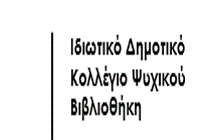 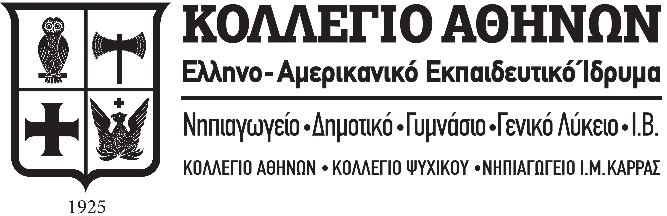 
                                             Η Βιβλιοθήκη σάς προτείνει...
                                                Βιβλία για την 5η-6η τάξη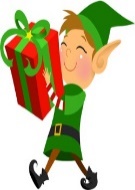 Αγγελίδου, Μαρία. Το Βυζάντιο σε έξι χρώματα. Γαλάζιο. Εκδ. Μεταίχμιο, 2020.Ανδρεάδη, Ελένη. Πράκτορες του Πλανήτη. Η απαγωγή της Δ. Εκδ. Μεταίχμιο, 2020.Αργυρού, Ιωάννα. Στο πάρκο με τις νεραντζιές. Εκδ. Καστανιώτης, 2020.Γεροστάθη, Ελένη. Τι τρέχει στο χρυσό κοράλλι; Εκδ. Ψυχογιός, 2020.Γιάντσιος, Φώτης. Ο Ευκλείδης και τα επτά θαύματα του κόσμου. Εκδ. Τζιαμπίρης-Πυραμίδα, 2019.Δαρβίνος, Κάρολος. Περί της καταγωγής των ειδών. Εκδ. Παπασωτηρίου, 2019.Δαρλάση, Αγγελική. Τα βιβλία της σειράς «Οι μεγάλοι…μικροί». Εκδ. Μεταίχμιο, 2020.Δρακούλα, Νάντια. Σούπερ Γκρανόλα. Εκδ. Ποταμός, 2020.Ζαραμπούκα, Σοφία. Επανάσταση 1821. Εκδ. Πατάκης, 2020.Ζέη, Άλκη. Ο μεγάλος περίπατος του Πέτρου αλλιώς. Εκδ. Μεταίχμιο, 2020.Ζέη, Άλκη. Ένα παιδί από το πουθενά. Εκδ. Μεταίχμιο, 2019.Ηλιοπούλου, Μελίνα. Φανταστική βόλτα στο Λονδίνο. Εκδ. Καλέντης, 2020.Καρπετόπουλος, Αντώνης. Έλληνες ποδοσφαιριστές. 40 θρυλικοί παίχτες. Εκδ. Μίνωας, 2020.Κάσδαγλη, Στέλλα. 30 γυναίκες που άλλαξαν τον κόσμο και πώς μπορείς να τον αλλάξεις κι εσύ.            Εκδ. Πατάκης, 2020.Κοντολέων, Μάνος. Το νησί με τις λέξεις που αγαπάνε. Εκδ. Πατάκης, 2020.Κουτσιαρής, Βασίλης – Διακομανώλης, Γιάννης. 21 ήρωες του 1821. Εκδ. Μίνωας, 2020.Κουτσοδημητροπούλου, Τζένη. Το ημερολόγιο ενός εξερευνητή. Στην παγωμένη γη.                                Εκδ. Ελληνοεκδοτική, 2019.Κουτσοδημητροπούλου, Τζένη. Κοραλλιογενής ύφαλος. Εκδ. Μεταίχμιο, 2020.Λεϊμονής, Διονύσης. Τα χέρια της θεάς. Εκδ. Πατάκης, 2020.Μαμαλούκας, Δημήτρης. Οι 4 ξεχωριστοί ντετέκτιβ. Το Αγκμαράλο. Εκδ. Κέδρος, 2020.Μιχαηλίδου, Στέλλα. Κουρδισμένοι. Εκδ. Καλειδοσκόπιο, 2020.Ντεκάστρο, Μαρίζα. Τι είναι δημοκρατία. Εκδ. Μεταίχμιο, 2020.Ξενόπουλος, Γρηγόριος. Το καλό μου το βιβλίο. Εκδ. Βλάσση, 2019.Παναγιωτάκης, Γιώργος. Λέσχη αλλόκοτων πλασμάτων 4. Το νέο αίμα. Εκδ. Πατάκης, 2020.Παπαδοπούλου, Εύη. Το μυστικό του Ζέφυρου. Εκδ. Πατάκης, 2020.Πρατικάκη, Βέρα. Ζωγράφος μετ’ εμποδίων. Εκδ. Ψυχογιός, 2020.Ρουσάκη, Μαρία. Το μυστικό της κολλητής μου. Εκδ. Κέδρος, 2020.Στοφόρος, Κώστας. Το ελάφι της Ρόδου. Εκδ. Κέδρος, 2020.Συρίβλη, Ζέφη. Η εξαφάνιση της Μπέλλας. Εκδ. Πατάκης, 2020.Τρίπου-Μάνου, Αλέκα. Σουφλέ σοκολάτας. Εκδ. Μεταίχμιο, 2020. (6η τάξη)Χατζηευστρατίου Μιχελινάκη, Πέννυ. Το πρώτο όνειρο του Φώτη. Ένα ταξίδι στο φως. 2020.Χατζόπουλος, Γιώργος. Μάζεψε το θάρρος σου Ανδώ. Εκδ. Πατάκης, 2020.( 6η τάξη)Βillioud, Jean-Michel. Ποδόσφαιρο 40 θρυλικοί παίχτες. Εκδ. Μίνωας, 2019.Braller, Max. Τα τελευταία παιδιά στη γη 5 ½. Η απίστευτη περιπέτεια της Τζουν. 
Εκδ. Μεταίχμιο, 2020.Carzan, Carlo. Σκέψου όπως ο Άλμπερτ Αϊνστάιν. Εκδ. Μεταίχμιο, 2020.Carzan, Carlo. Σκέψου όπως ο Λεονάρντο Ντα Βίντσι. Εκδ. Μεταίχμιο, 2020.Dickens, Charles. Χριστουγεννιάτικη ιστορία. Εκδ. Μεταίχμιο, 2017.Dott, Amber Lee. Στα ίχνη του κεραυνού. Εκδ. Μεταίχμιο, 2019.Gillingham, Sara. Κοιτάζοντας τα αστέρια. Πλήρης οδηγός για τους 88 αστερισμούς. Εκδ. Καπόν, 2020.Gmehling, Will. Καλοκαίρι στην πισίνα. Εκδ. Καστανιώτης, 2020.Huges, Susan. Και μετά…(Σειρά: Βιβλιοδιαπλάσεις). Εκδ. Αφοί Βλάσση, 2020.Jeffers, Oliver. Η τύχη του Φάουστο. Εκδ. Ίκαρος, 2020. Kahlo, Frida. Οι δύο Φρίντες. Εκδ. Καλέντης, 2020.Leonard, G.M. Ληστεία στο Χάϊαντ Φάλκον. Στις ράγες του μυστηρίου. Εκδ. Μίνωας, 2020.Lounde, Maja. Το πνεύμα του χιονιού. Εκδ. Κλειδάριθμος, 2019.Mizieliński, Daniel. Χάρτες. Εκδ. Πατάκης, 2020.Morosinoto, Davide. Νέμο 2. Ο πέτρινος γίγαντας. Εκδ. Μίνωας, 2020.Pince, Robert. Εφευρέσεις. 40 επαναστατικές ιδέες. Εκδ. Μίνωας, 2020.Ruhe, Anna. Το μαγικό Αρωματοπωλείο 4. Το τουρνουά των χιλίων εκλεκτών. 
Εκδ. Μεταίχμιο, 2020.Rylance, Ulrike. Ζαχαροπλαστική και πόλεμος. Το ημερολόγιο μιας youtuber. Εκδ. Μεταίχμιο, 2020.Sena, Kim. Καιρός να πούμε αντίο. Εκδ. κόκκινη Κλωστή Δεμένη, 2020.Shepherd, Andy. Το αγόρι που ζούσε με δράκους. Εκδ. Μεταίχμιο, 2020.21+1 για το 1821. Εκδ. Παπαδόπουλος, 2020.Η σειρά των βιβλίων «Λέσχη Μυστηρίου Σέργουφ Χολμς». Εκδ. Διόπτρα, 2020.Η σειρά των βιβλίων «Μικροί Οδηγοί, Σπουδαίοι Άνθρωποι». Εκδ. Μέλισσα, 2019.Η σειρά «Τόξο (Κλασική Λογοτεχνία)». Ενδεικτικά μερικοί τίτλοι: (Μικρές κυρίες, Δον    Κιχώτης,              Τα ταξίδια του Γκιούλιβερ, Ο μυστικός κήπος, Οι περιπέτειες του Τομ Σόγιερ,   Όλιβερ Τουίστ, κ.λ.π).  Εκδ. Παπαδόπουλος. Η σειρά «Κλασική Λογοτεχνία για Παιδιά». (Περηφάνια και προκατάληψη: Τζέην Έυρ, Μόμπι Ντικ, Η Οδύσσεια, Ρωμαίος και Ιουλιέτα). Εκδ. Φουρφούρι. Top of FormBottom of FormΚαλές γιορτές!